УТВЕРЖДАЮИ. о. директора  МБУК «ЦБС»города Смоленска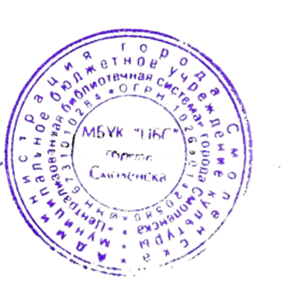 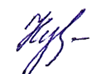 __________ Кудрявцева  С. В. «22»  апреля  2024 годаПоложение о проведенииконкурса видеороликов «Строки Победы», посвящённого  Дню воинской славы России – Дню Победы советского народа в Великой Отечественной войне 1941 -1945 гг.1.Общие положения Положение о проведении конкурса видеороликов «Строки Победы», (далее -   Конкурс), посвящённого  Дню Победы, определяет порядок и условия проведения Конкурса.Учредитель Конкурса - муниципальное бюджетное учреждение культуры «Централизованная библиотечная система» города Смоленска.1.3 Организатор Конкурса – Центральная детская библиотека имени А. В. Мишина. 1.4 Целью Конкурса является: формирование патриотического отношения к истории своего Отечества, к событиям и героям Великой Отечественной войны, сохранению исторической памяти.  1.5 Задачи Конкурса:Популяризация чтения художественной литературы о Великой Отечественной войне, расширение читательского кругозора; совершенствование навыков в создании тематических видеороликов, стимулирование творческой деятельности;формирование позитивного имиджа библиотеки, книги, чтения.1.6. Общее руководство Конкурсом осуществляют модераторы – работники центральной  детской библиотеки имени А. В. Мишина.2. Организация конкурса2.1. В Конкурсе имеют право принимать участие лица без ограничения возраста, жители Смоленска и Смоленской области, других регионов России и ближнего зарубежья.        2.2. Конкурс проводится с  22 апреля  по 24 мая  2024 года, состоит из 3-х этапов.2.3. Для участия в Конкурсе необходимо выполнить следующие условия:по  12 мая 2024 года (включительно): прислать конкурсную работу  (от каждого участника на конкурс допускается только 1 конкурсная работа) на электронную почту smolcdb@mail.ru с пометкой «На конкурс» или  в сообщения сообщества «Центральная детская библиотека имени   А. В. Мишина»  в социальной сети «ВКонтакте» https://vk.com/centralnayabibliotekamishinaДля участия в Конкурсе принимаются творческие работы в формате видео на русском языке продолжительностью не более 3 минут. Участникам конкурса предлагается самостоятельно выбрать стихотворение или прозаическое произведение, посвящённое Великой Отечественной войне, и прочитать его, записав соответствующий видеоролик. Организаторами приветствуется оригинальный и творческий подход участников к выбору текстов и их декламации. Каждый видеоролик должен быть подписан: имя, фамилия участника.2.4. Не принимаются к участию работы:- унижающие достоинство других лиц (физических или юридических, частных или государственных), целых социальных групп;- направленные на разжигание межнациональной, религиозной или другой розни;- содержащие оскорбления других народов, официальных лиц и глав иностранных государств;- содержащие пропаганду насилия, наркотиков, порнографии;- содержащие ненормативную лексику.2.5. Организаторы обязуются использовать персональные данные участников Конкурса только с их согласия в рамках проведения Конкурса (Приложение 2).2.6.Организаторы оставляют за собой право использовать конкурсные работы в некоммерческих целях в сети Интернет, СМИ, в учреждениях образования и культуры.Критерии оценки3.1. Конкурсные работы оцениваются жюри по следующим критериям:соответствие конкурсной работы тематике конкурса; оригинальность идеи и творческий подход;выполнение всех условий Конкурса.4. Этапы проведения Конкурса4.1. Конкурс проводится в 3 этапа:I этап (с 22 апреля  по 12 мая 2024 года) – приём заявок и конкурсных работ;II этап (с 13 мая по 21 мая 2024 года) – открытое интернет-голосование на официальном сайте учреждения - http://smolensk.library67.ru/konkursy/ и определение победителей;III этап (с 22 мая по 24 мая 2024 года) – размещение на официальном сайте учреждения в разделе «Конкурсы» (http://smolensk.library67.ru/konkursy/) электронных Дипломов победителей Конкурса и Сертификатов участников.Контактная информациятелефон 4(812) 66-43-18электронная  почта  smolcdb@mail.ruгруппа «Центральная библиотека имени Мишина» в социальной сети «ВКонтакте» https://vk.com/centralnayabibliotekamishinaПриложение 1Заявка участника(ков) конкурса видеороликов «Строки Победы», посвящённого  Дню воинской славы России – Дню Победы советского народа в Великой Отечественной войне 1941 -1945 гг.Приложение 2СОГЛАСИЕна обработку персональных данныхЯ, _________________________________________________(Фамилия, имя, отчество полностью)даю согласие муниципальному бюджетному учреждению культуры «Централизованная библиотечная система» города Смоленска, юридический адрес: г. Смоленск, проспект Строителей, д. 24, на автоматизированную, а также без использования средств автоматизации обработку моих персональных данных, а именно совершение действий, предусмотренных пунктом 3 статьи 3 Федерального закона от 27.07.2006 № 152-ФЗ «О персональных данных».	Перечень моих персональных данных, на обработку которых я даю согласие:- фамилия, имя, отчество;- наименование образовательного учреждения;- адрес электронной почты.Настоящее согласие действует со дня его подписания до 31декабря 2023года.______________                  ______________      _____________________ (дата)                               (подпись)               (расшифровка подписи)ФИО участника (полностью)Дата рожденияКонтактный телефонАдрес электронной почты Учебное заведение  (с указанием класса)ФИО руководителя (если есть)Название творческой работыСогласие на обработку персональных данных